	~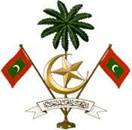 	~	~	~	~	~	~	~145-L/SHRF/20  /      ފޯމު ނަންބަރު:  145-L/SHRF/20  /      ފޯމު ނަންބަރު:  145-L/SHRF/20  /      ފޯމު ނަންބަރު:  145-L/SHRF/20  /      ފޯމު ނަންބަރު:  145-L/SHRF/20  /      ފޯމު ނަންބަރު:  145-L/SHRF/20  /      ފޯމު ނަންބަރު:  ކްރިމިނަލް ކޯޓްމާލެ،ދިވެހިރާއްޖެކްރިމިނަލް ކޯޓްމާލެ،ދިވެހިރާއްޖެޝަރީޢަތް ނިމުނުގޮތުގެ ރިޕޯޓަށް އެދޭ ފޯމްޝަރީޢަތް ނިމުނުގޮތުގެ ރިޕޯޓަށް އެދޭ ފޯމްޝަރީޢަތް ނިމުނުގޮތުގެ ރިޕޯޓަށް އެދޭ ފޯމްޝަރީޢަތް ނިމުނުގޮތުގެ ރިޕޯޓަށް އެދޭ ފޯމްޝަރީޢަތް ނިމުނުގޮތުގެ ރިޕޯޓަށް އެދޭ ފޯމްޝަރީޢަތް ނިމުނުގޮތުގެ ރިޕޯޓަށް އެދޭ ފޯމްޝަރީޢަތް ނިމުނުގޮތުގެ ރިޕޯޓަށް އެދޭ ފޯމްޝަރީޢަތް ނިމުނުގޮތުގެ ރިޕޯޓަށް އެދޭ ފޯމްދަޢުވާލިބޭފަރާތުގެ މަޢުލޫމާތުދަޢުވާލިބޭފަރާތުގެ މަޢުލޫމާތުދަޢުވާލިބޭފަރާތުގެ މަޢުލޫމާތުދަޢުވާލިބޭފަރާތުގެ މަޢުލޫމާތުދަޢުވާލިބޭފަރާތުގެ މަޢުލޫމާތުދަޢުވާލިބޭފަރާތުގެ މަޢުލޫމާތުދަޢުވާލިބޭފަރާތުގެ މަޢުލޫމާތުދަޢުވާލިބޭފަރާތުގެ މަޢުލޫމާތުފުރިހަމަ ނަން: ފުރިހަމަ ނަން: ފުރިހަމަ ނަން: ދާއިމީ އެޑްރެސް: ދާއިމީ އެޑްރެސް: ދާއިމީ އެޑްރެސް: މިހާރުއުޅޭ އެޑްރެސް: މިހާރުއުޅޭ އެޑްރެސް: މިހާރުއުޅޭ އެޑްރެސް: ނަމާއި އެޑްރެހަށް އައި ބަދަލު:ނަމާއި އެޑްރެހަށް އައި ބަދަލު:ނަމާއި އެޑްރެހަށް އައި ބަދަލު:ގުޅޭނެ ނަންބަރު:ގުޅޭނެ ނަންބަރު:އައި.ޑީ ކާޑު/ ޕާސްޕޯޓު ނަންބަރު:އައި.ޑީ ކާޑު/ ޕާސްޕޯޓު ނަންބަރު:އައި.ޑީ ކާޑު/ ޕާސްޕޯޓު ނަންބަރު:އުފަންވީ ތާރީޚް:އުފަންވީ ތާރީޚް:އުފަން އަތޮޅާއި ރަށް:އުފަން އަތޮޅާއި ރަށް:އުފަން އަތޮޅާއި ރަށް:ޢުމުރު:ޢުމުރު:އަދާކުރާ ވަޒީފާ /ކުރާ މަސައްކަތް:އަދާކުރާ ވަޒީފާ /ކުރާ މަސައްކަތް:އަދާކުރާ ވަޒީފާ /ކުރާ މަސައްކަތް:ބައްޕަގެ ފުރިހަމަ ނަމާއި އެޑްރެސް:ބައްޕަގެ ފުރިހަމަ ނަމާއި އެޑްރެސް:ބައްޕަގެ ފުރިހަމަ ނަމާއި އެޑްރެސް:މަންމަގެ ފުރިހަމަ ނަމާއި އެޑްރެސް:މަންމަގެ ފުރިހަމަ ނަމާއި އެޑްރެސް:މަންމަގެ ފުރިހަމަ ނަމާއި އެޑްރެސް:މައްސަލައާ ގުޅޭ މަޢުލޫމާތުމައްސަލައާ ގުޅޭ މަޢުލޫމާތުމައްސަލައާ ގުޅޭ މަޢުލޫމާތުމައްސަލައާ ގުޅޭ މަޢުލޫމާތުމައްސަލައާ ގުޅޭ މަޢުލޫމާތުމައްސަލައާ ގުޅޭ މަޢުލޫމާތުމައްސަލައާ ގުޅޭ މަޢުލޫމާތުމައްސަލައާ ގުޅޭ މަޢުލޫމާތުހުށަހެޅުނު ތާރީޚް:ހުށަހެޅުނު ތާރީޚް:ޤަޟިއްޔާ ނަންބަރު:ނިމުނު ތާރީޚް:ނިމުނު ތާރީޚް:ބާވަތް:ރިޕޯޓު ހޯދުމަށްއެދޭ ފަރާތުގެ މަޢުލޫމާތުރިޕޯޓު ހޯދުމަށްއެދޭ ފަރާތުގެ މަޢުލޫމާތުރިޕޯޓު ހޯދުމަށްއެދޭ ފަރާތުގެ މަޢުލޫމާތުރިޕޯޓު ހޯދުމަށްއެދޭ ފަރާތުގެ މަޢުލޫމާތުރިޕޯޓު ހޯދުމަށްއެދޭ ފަރާތުގެ މަޢުލޫމާތުރިޕޯޓު ހޯދުމަށްއެދޭ ފަރާތުގެ މަޢުލޫމާތުރިޕޯޓު ހޯދުމަށްއެދޭ ފަރާތުގެ މަޢުލޫމާތުރިޕޯޓު ހޯދުމަށްއެދޭ ފަރާތުގެ މަޢުލޫމާތުފުރިހަމަ ނަން / އިދާރާ:ފުރިހަމަ ނަން / އިދާރާ:ފުރިހަމަ ނަން / އިދާރާ:ދާއިމީ އެޑްރެސް: ދާއިމީ އެޑްރެސް: ދާއިމީ އެޑްރެސް: މިހާރުއުޅޭ އެޑްރެސް: މިހާރުއުޅޭ އެޑްރެސް: މިހާރުއުޅޭ އެޑްރެސް: ގުޅޭނެ ނަންބަރު:ގުޅޭނެ ނަންބަރު:ދ.ރ.އ ކާޑު/ ޕާސްޕޯޓު ނަންބަރު:ދ.ރ.އ ކާޑު/ ޕާސްޕޯޓު ނަންބަރު:ދ.ރ.އ ކާޑު/ ޕާސްޕޯޓު ނަންބަރު:ޢުމުރު:ޢުމުރު:އުފަންވީ ތާރީޚް:އުފަންވީ ތާރީޚް:އުފަންވީ ތާރީޚް:ދަޢުވާލިބޭ ފަރާތާ ހުރި ގުޅުން:ދަޢުވާލިބޭ ފަރާތާ ހުރި ގުޅުން:ދަޢުވާލިބޭ ފަރާތާ ހުރި ގުޅުން:ރިޕޯޓު ހޯދަން ބޭނުންވާ ސަބަބު:ރިޕޯޓު ޙަވާލުކުރުމަށް އެދޭފަރާތުގެ މައުލޫމާތު:ރިޕޯޓު ހޯދަން ބޭނުންވާ ސަބަބު:ރިޕޯޓު ޙަވާލުކުރުމަށް އެދޭފަރާތުގެ މައުލޫމާތު:ރިޕޯޓު ހޯދަން ބޭނުންވާ ސަބަބު:ރިޕޯޓު ޙަވާލުކުރުމަށް އެދޭފަރާތުގެ މައުލޫމާތު:އައި.ޑީ ކާޑު ނަންބަރު:ނަން:ގުޅޭނެ ނަންބަރު:ދާއިމީ އެޑްރެސް:ރިޕޯޓު ހޯދަން އެދޭ ގޮތް:ރިޕޯޓު ހޯދަން އެދޭ ގޮތް:ރިޕޯޓު ހޯދަން އެދޭ ގޮތް:ރިޕޯޓު ހޯދަން އެދޭ ގޮތް:ރިޕޯޓު ހޯދަން އެދޭ ގޮތް:ރިޕޯޓު ހޯދަން އެދޭ ގޮތް:ރިޕޯޓު ހޯދަން އެދޭ ގޮތް:ރިޕޯޓު ހޯދަން އެދޭ ގޮތް:ހާޑް ކޮޕީ          ސޮފްޓް ކޮޕީސޮފްޓް ކޮޕީ އީމެއިލްކުރަން އެދޭނަމަ، އީމެއިލް އެޑްރެސް:ރިޕޯޓު ބޭނުންވާގޮތް:ހަމައެކަނި ރިޕޯޓުހާޑް ކޮޕީ          ސޮފްޓް ކޮޕީސޮފްޓް ކޮޕީ އީމެއިލްކުރަން އެދޭނަމަ، އީމެއިލް އެޑްރެސް:ރިޕޯޓު ބޭނުންވާގޮތް:ހަމައެކަނި ރިޕޯޓުހާޑް ކޮޕީ          ސޮފްޓް ކޮޕީސޮފްޓް ކޮޕީ އީމެއިލްކުރަން އެދޭނަމަ، އީމެއިލް އެޑްރެސް:ރިޕޯޓު ބޭނުންވާގޮތް:ހަމައެކަނި ރިޕޯޓުހާޑް ކޮޕީ          ސޮފްޓް ކޮޕީސޮފްޓް ކޮޕީ އީމެއިލްކުރަން އެދޭނަމަ، އީމެއިލް އެޑްރެސް:ރިޕޯޓު ބޭނުންވާގޮތް:ހަމައެކަނި ރިޕޯޓުހާޑް ކޮޕީ          ސޮފްޓް ކޮޕީސޮފްޓް ކޮޕީ އީމެއިލްކުރަން އެދޭނަމަ، އީމެއިލް އެޑްރެސް:ރިޕޯޓު ބޭނުންވާގޮތް:ހަމައެކަނި ރިޕޯޓުމަޙްޟަރު ބަޔާންތަކާއެކުމަޙްޟަރު ބަޔާންތަކާއެކުމަޙްޟަރު ބަޔާންތަކާއެކުމަޙްޟަރު ބަޔާންތަކާއެކުމަޙްޟަރު ބަޔާންތަކާއެކުމަޙްޟަރު ބަޔާންތަކާއި ޝަރީޢަތަށް ހުށަހެޅުނު ލިޔުންތަކާއެކު މަޙްޟަރު ބަޔާންތަކާއި ޝަރީޢަތަށް ހުށަހެޅުނު ލިޔުންތަކާއެކު މަޙްޟަރު ބަޔާންތަކާއި ޝަރީޢަތަށް ހުށަހެޅުނު ލިޔުންތަކާއެކު މަޙްޟަރު ބަޔާންތަކާއި ޝަރީޢަތަށް ހުށަހެޅުނު ލިޔުންތަކާއެކު މަޙްޟަރު ބަޔާންތަކާއި ޝަރީޢަތަށް ހުށަހެޅުނު ލިޔުންތަކާއެކު މަޙްޟަރު ބަޔާންތަކާއި ޝަރީޢަތަށް ހުށަހެޅުނު ލިޔުންތަކާއެކު މަޙްޟަރު ބަޔާންތަކާއި ޝަރީޢަތަށް ހުށަހެޅުނު ލިޔުންތަކާއެކު މަޙްޟަރު ބަޔާންތަކާއި ޝަރީޢަތަށް ހުށަހެޅުނު ލިޔުންތަކާއެކު މަތީގައި އެވަނީ ކްރިމިނަލް ކޯޓަށް އަޅުގަނޑު ދީފައިވާ ތެދު މަޢުލޫމާތެވެ.މަތީގައި އެވަނީ ކްރިމިނަލް ކޯޓަށް އަޅުގަނޑު ދީފައިވާ ތެދު މަޢުލޫމާތެވެ.މަތީގައި އެވަނީ ކްރިމިނަލް ކޯޓަށް އަޅުގަނޑު ދީފައިވާ ތެދު މަޢުލޫމާތެވެ.މަތީގައި އެވަނީ ކްރިމިނަލް ކޯޓަށް އަޅުގަނޑު ދީފައިވާ ތެދު މަޢުލޫމާތެވެ.މަތީގައި އެވަނީ ކްރިމިނަލް ކޯޓަށް އަޅުގަނޑު ދީފައިވާ ތެދު މަޢުލޫމާތެވެ.މަތީގައި އެވަނީ ކްރިމިނަލް ކޯޓަށް އަޅުގަނޑު ދީފައިވާ ތެދު މަޢުލޫމާތެވެ.މަތީގައި އެވަނީ ކްރިމިނަލް ކޯޓަށް އަޅުގަނޑު ދީފައިވާ ތެދު މަޢުލޫމާތެވެ.މަތީގައި އެވަނީ ކްރިމިނަލް ކޯޓަށް އަޅުގަނޑު ދީފައިވާ ތެދު މަޢުލޫމާތެވެ.ސޮއި:ނަން:ތާރީޚް:ރަސްމީ ބޭނުމަށް:ދައްކަންޖެހޭ ފައިސާގެ ޢަދަދު:ދައްކަންޖެހޭ ފައިސާގެ ޢަދަދު:ދައްކަންޖެހޭ ފައިސާގެ ޢަދަދު:ސަފްހާގެ ޢަދަދު:ރިޕޯޓު ތައްޔާރުކުރި މުވައްޒަފުގެ:ރިޕޯޓު ތައްޔާރުކުރި މުވައްޒަފުގެ:ރިޕޯޓު ތައްޔާރުކުރި މުވައްޒަފުގެ:ރިޕޯޓު ތައްޔާރުކުރި މުވައްޒަފުގެ:ރިޕޯޓު ތައްޔާރުކުރި މުވައްޒަފުގެ:ރިޕޯޓު ތައްޔާރުކުރި މުވައްޒަފުގެ:ރިޕޯޓު ތައްޔާރުކުރި މުވައްޒަފުގެ:ރިޕޯޓު ތައްޔާރުކުރި މުވައްޒަފުގެ:ސޮއި:ސޮއި:ނަން:ތާރީޚް:ތާރީޚް:ރ.ކ ނަންބަރުރިޕޯޓު ޗެކްކުރި މުވައްޒަފުގެ:ރިޕޯޓު ޗެކްކުރި މުވައްޒަފުގެ:ރިޕޯޓު ޗެކްކުރި މުވައްޒަފުގެ:ރިޕޯޓު ޗެކްކުރި މުވައްޒަފުގެ:ރިޕޯޓު ޗެކްކުރި މުވައްޒަފުގެ:ރިޕޯޓު ޗެކްކުރި މުވައްޒަފުގެ:ރިޕޯޓު ޗެކްކުރި މުވައްޒަފުގެ:ރިޕޯޓު ޗެކްކުރި މުވައްޒަފުގެ:ސޮއި:ސޮއި:ނަން:ތާރީޚް:ތާރީޚް:ރ.ކ ނަންބަރުރިޕޯޓު ދޫކުރި މުވައްޒަފުގެ:ރިޕޯޓު ދޫކުރި މުވައްޒަފުގެ:ރިޕޯޓު ދޫކުރި މުވައްޒަފުގެ:ރިޕޯޓު ދޫކުރި މުވައްޒަފުގެ:ރިޕޯޓު ދޫކުރި މުވައްޒަފުގެ:ރިޕޯޓު ދޫކުރި މުވައްޒަފުގެ:ރިޕޯޓު ދޫކުރި މުވައްޒަފުގެ:ރިޕޯޓު ދޫކުރި މުވައްޒަފުގެ:ސޮއި:ސޮއި:ނަން:ތާރީޚް:ތާރީޚް:ރ.ކ ނަންބަރުރިޕޯޓާ ޙަވާލުވި ފަރާތުގެ:ރިޕޯޓާ ޙަވާލުވި ފަރާތުގެ:ރިޕޯޓާ ޙަވާލުވި ފަރާތުގެ:ރިޕޯޓާ ޙަވާލުވި ފަރާތުގެ:ރިޕޯޓާ ޙަވާލުވި ފަރާތުގެ:ރިޕޯޓާ ޙަވާލުވި ފަރާތުގެ:ރިޕޯޓާ ޙަވާލުވި ފަރާތުގެ:ރިޕޯޓާ ޙަވާލުވި ފަރާތުގެ:ތާރީޚް:ތާރީޚް:ނަން:ސޮއި:ސޮއި:ދާއިމީ އެޑްރެސް:އައި.ޑީކާޑު ނަންބަރުޚާއްޞަ އެންގުން:ޝަރީޢަތް ނިމުނު ގޮތުގެ ރިޕޯޓު ހޯދުމަށް އެދޭ ފޯމާއެކު -/20 ރުފިޔާގެ ރެވެނިއު ސްޓޭމްޕާއި ފޯމު ހުށަހަޅާފަރާތުގެ ކާކުކަން އަންގައިދޭ ކުލަ ފޮޓޯޖެހި ރަސްމީލިޔުމުގެ ކޮޕީ ހުށަހަޅަންވާނެއެވެ. ފޯމު ބަލައިގަތުމަށް ހަމަޖެހިފައިވަނީ ކޮންމެ ރަސްމީދުވަހެއްގެ ހެނދުނު  08:30 ން 11:30 އަށެވެ. ފޯމު ކޯޓުގެ ކައުންޓަރުންނާއި ވެބް ސައިޓުން ލިބެން ހުންނާނެއެވެ.ޝަރީޢަތް ނިމުނުގޮތުގެ ރިޕޯޓު ފުރަތަމަ ފަހަރަށް ދޫކުރާނަމަ، ރިޕޯޓުގައި ހިމެނޭ ޞަފްޙާތައް ފިޔަވައި، ކޮޕީ ހަދާފައިވާ ކޮންމެ ޞަފްޙާއަކަށް -/2 (ދޭއް) ރުފިޔާގެ މަގުން؛ޝަރީޢަތް ނިމުނުގޮތުގެ ރިޕޯޓު އެއްފަހަރަށް ވުރެ ގިނަފަހަރު ދޫކުރާނަމަ، ރިޕޯޓާއި ރިޕޯޓާއެކު ދޫކުރާ ކޮންމެ ޞަފްޙާއަކަށް -/2 (ދޭއް) ރުފިޔާގެ މަގުން؛މައްލަސައިގެ ލިޔުންތަކުގެ ކުލަ ކޮޕީ ބޭނުންވާނަމަ، ކޮޕީ ހަދާފައިވާ ކޮންމެ ޞަފްޙާއަކަށް -/15 (ފަނަރަ) ރުފިޔާގެ މަގުން؛މައްސަލައިގެ ލިޔުންތަކާއެކު ދޫކުރާ ސީޑީއަކަށް -/50 (ފަންސާސް) ރުފިޔާ އަދި ޑީވީޑީއަކަށް -/100 (ސަތޭކަ) ރުފިޔާގެ މަގުން ފީނެގޭނެއެވެ.ދަޢުވާކުރާ ފަރާތަށް މައްސަލައިގެ ރިޕޯޓުގެ 1 (އެކެއް) އަސްލު (ލިޔުންތަކާއެކު) ފީއަކާނުލައި ދޫކުރެވޭނެއެވެ. ނަމަވެސް ރިޕޯޓުގެ އިތުރު ކޮޕީއަކަށް އެދި ހުށަހަޅައިފިނަމަ، އެރިޕޯޓުގައި ހިމެނޭ ލިޔުންތައް ދޫކުރެވޭނީ މަތީގައިވާ ގޮތުގެމަތިން ފީނެގުމަށްފަހުގައެވެ.ޝަރީޢަތް ނިމުނުގޮތުގެ ރިޕޯޓުގެ ސޮފްޓް ކޮޕީ ބޭނުންވެގެން ހުށަހަޅައިފިނަމަ، އެރިޕޯޓުގައި ހިމެނޭ ލިޔުންތަކަށް މަތީގައިވާ ގޮތުގެމަތިން ފީނެގުމަށްފަހު ދޫކުރެވިދާނެއެވެ. ނުވަތަ އީމެއިލް ކުރެވިދާނެއެވެ.ޤަޟިއްޔާ ނިމުނުގޮތުގެ ރިޕޯޓު ދޫކުރެވޭނީ ދަޢުވާލިބޭ ފަރާތާއި ބަދަލު ލިބޭ ފަރާތަށެވެ. ދަޢުވާލިބޭ ފަރާތް ޙާޟިރުވެ ނެތް ހާލަތްތަކުގައި ޒިނޭކުރުމާއި ބަދުއަޚުލާޤީ ޢަމަލުގެ ކުށްފިޔަވައި އެހެން ކުށްތަކުގެ ރިޕޯޓު ދަޢުވާލިބޭ ފަރާތުގެ މަންމަ / ބައްޕައަށް ދޫކުރެވޭނެއެވެ. މަންމަ / ބައްޕަ ނެތް ހާލަތެއްގައި ދަޢުވާލިބޭ ފަރާތުގެ ބަލަދުވެރިޔާއަށް ދޫކުރެވޭނެއެވެ.ދަޢުވާލިބޭ ފަރާތުން ނުވަތަ ބަދަލުލިބޭ ފަރާތުން ވަކި މީހަކަށް ރިޕޯޓު ޙަވާލުކުރުމަށް އެދިފައިވާނަމަ، އެފަރާތަކާއި ރިޕޯޓު ޙަވާލުކުރެވޭނެއެވެ.ރިޕޯޓު ބަލާ އަންނައިރު ކާކުކަން އަންގައިދޭ ކުލަ ފޮޓޯޖެހި ރަސްމީލިޔުމެއް ގެންނަންވާނެއެވެ.ރިޕޯޓު ދޫކުރުމަށް ހަމަޖެހިފައިވަނީ ކޮންމެ ރަސްމީދުވަހެއްގެ ހެނދުނު 09:00 ން 11:30 އަށެވެ. ފައިސާބަލައިގަތުމަށް ހަމަޖެހިފައިވަނީ ކޮންމެ ރަސްމީދުވަހެއްގެ ހެނދުނު 09:00 ން 11:30 އަށެވެ.ރިޕޯޓު ހޯދުމަށް ހުށަހަޅާތާ 90 (ނުވަދިހަ) ދުވަސް ފާއިތުވާއިރު ރިޕޯޓާއި ހަވާލުނުވެއްޖެނަމަ، އެފަދަ ރިޕޯޓުތައް ނައްތާލެވޭނެއެވެ. އަދި އެފަދަ ރިޕޯޓުތަކަށް ދައްކާފައިވާ ފައިސާ ދައުލަތަށް ނެގޭނެއެވެ. އަދި ރިޕޯޓު ނައްތާލުމަށްފަހު، އަލުން ރިޕޯޓު ދޫކުރެވޭނީ އާފޯމެއް ހުށަހަޅައި ރިޕޯޓަށް ދައްކަންޖެހޭ ފައިސާ ދެއްކުމުންނެވެ.ޚާއްޞަ އެންގުން:ޝަރީޢަތް ނިމުނު ގޮތުގެ ރިޕޯޓު ހޯދުމަށް އެދޭ ފޯމާއެކު -/20 ރުފިޔާގެ ރެވެނިއު ސްޓޭމްޕާއި ފޯމު ހުށަހަޅާފަރާތުގެ ކާކުކަން އަންގައިދޭ ކުލަ ފޮޓޯޖެހި ރަސްމީލިޔުމުގެ ކޮޕީ ހުށަހަޅަންވާނެއެވެ. ފޯމު ބަލައިގަތުމަށް ހަމަޖެހިފައިވަނީ ކޮންމެ ރަސްމީދުވަހެއްގެ ހެނދުނު  08:30 ން 11:30 އަށެވެ. ފޯމު ކޯޓުގެ ކައުންޓަރުންނާއި ވެބް ސައިޓުން ލިބެން ހުންނާނެއެވެ.ޝަރީޢަތް ނިމުނުގޮތުގެ ރިޕޯޓު ފުރަތަމަ ފަހަރަށް ދޫކުރާނަމަ، ރިޕޯޓުގައި ހިމެނޭ ޞަފްޙާތައް ފިޔަވައި، ކޮޕީ ހަދާފައިވާ ކޮންމެ ޞަފްޙާއަކަށް -/2 (ދޭއް) ރުފިޔާގެ މަގުން؛ޝަރީޢަތް ނިމުނުގޮތުގެ ރިޕޯޓު އެއްފަހަރަށް ވުރެ ގިނަފަހަރު ދޫކުރާނަމަ، ރިޕޯޓާއި ރިޕޯޓާއެކު ދޫކުރާ ކޮންމެ ޞަފްޙާއަކަށް -/2 (ދޭއް) ރުފިޔާގެ މަގުން؛މައްލަސައިގެ ލިޔުންތަކުގެ ކުލަ ކޮޕީ ބޭނުންވާނަމަ، ކޮޕީ ހަދާފައިވާ ކޮންމެ ޞަފްޙާއަކަށް -/15 (ފަނަރަ) ރުފިޔާގެ މަގުން؛މައްސަލައިގެ ލިޔުންތަކާއެކު ދޫކުރާ ސީޑީއަކަށް -/50 (ފަންސާސް) ރުފިޔާ އަދި ޑީވީޑީއަކަށް -/100 (ސަތޭކަ) ރުފިޔާގެ މަގުން ފީނެގޭނެއެވެ.ދަޢުވާކުރާ ފަރާތަށް މައްސަލައިގެ ރިޕޯޓުގެ 1 (އެކެއް) އަސްލު (ލިޔުންތަކާއެކު) ފީއަކާނުލައި ދޫކުރެވޭނެއެވެ. ނަމަވެސް ރިޕޯޓުގެ އިތުރު ކޮޕީއަކަށް އެދި ހުށަހަޅައިފިނަމަ، އެރިޕޯޓުގައި ހިމެނޭ ލިޔުންތައް ދޫކުރެވޭނީ މަތީގައިވާ ގޮތުގެމަތިން ފީނެގުމަށްފަހުގައެވެ.ޝަރީޢަތް ނިމުނުގޮތުގެ ރިޕޯޓުގެ ސޮފްޓް ކޮޕީ ބޭނުންވެގެން ހުށަހަޅައިފިނަމަ، އެރިޕޯޓުގައި ހިމެނޭ ލިޔުންތަކަށް މަތީގައިވާ ގޮތުގެމަތިން ފީނެގުމަށްފަހު ދޫކުރެވިދާނެއެވެ. ނުވަތަ އީމެއިލް ކުރެވިދާނެއެވެ.ޤަޟިއްޔާ ނިމުނުގޮތުގެ ރިޕޯޓު ދޫކުރެވޭނީ ދަޢުވާލިބޭ ފަރާތާއި ބަދަލު ލިބޭ ފަރާތަށެވެ. ދަޢުވާލިބޭ ފަރާތް ޙާޟިރުވެ ނެތް ހާލަތްތަކުގައި ޒިނޭކުރުމާއި ބަދުއަޚުލާޤީ ޢަމަލުގެ ކުށްފިޔަވައި އެހެން ކުށްތަކުގެ ރިޕޯޓު ދަޢުވާލިބޭ ފަރާތުގެ މަންމަ / ބައްޕައަށް ދޫކުރެވޭނެއެވެ. މަންމަ / ބައްޕަ ނެތް ހާލަތެއްގައި ދަޢުވާލިބޭ ފަރާތުގެ ބަލަދުވެރިޔާއަށް ދޫކުރެވޭނެއެވެ.ދަޢުވާލިބޭ ފަރާތުން ނުވަތަ ބަދަލުލިބޭ ފަރާތުން ވަކި މީހަކަށް ރިޕޯޓު ޙަވާލުކުރުމަށް އެދިފައިވާނަމަ، އެފަރާތަކާއި ރިޕޯޓު ޙަވާލުކުރެވޭނެއެވެ.ރިޕޯޓު ބަލާ އަންނައިރު ކާކުކަން އަންގައިދޭ ކުލަ ފޮޓޯޖެހި ރަސްމީލިޔުމެއް ގެންނަންވާނެއެވެ.ރިޕޯޓު ދޫކުރުމަށް ހަމަޖެހިފައިވަނީ ކޮންމެ ރަސްމީދުވަހެއްގެ ހެނދުނު 09:00 ން 11:30 އަށެވެ. ފައިސާބަލައިގަތުމަށް ހަމަޖެހިފައިވަނީ ކޮންމެ ރަސްމީދުވަހެއްގެ ހެނދުނު 09:00 ން 11:30 އަށެވެ.ރިޕޯޓު ހޯދުމަށް ހުށަހަޅާތާ 90 (ނުވަދިހަ) ދުވަސް ފާއިތުވާއިރު ރިޕޯޓާއި ހަވާލުނުވެއްޖެނަމަ، އެފަދަ ރިޕޯޓުތައް ނައްތާލެވޭނެއެވެ. އަދި އެފަދަ ރިޕޯޓުތަކަށް ދައްކާފައިވާ ފައިސާ ދައުލަތަށް ނެގޭނެއެވެ. އަދި ރިޕޯޓު ނައްތާލުމަށްފަހު، އަލުން ރިޕޯޓު ދޫކުރެވޭނީ އާފޯމެއް ހުށަހަޅައި ރިޕޯޓަށް ދައްކަންޖެހޭ ފައިސާ ދެއްކުމުންނެވެ.ޚާއްޞަ އެންގުން:ޝަރީޢަތް ނިމުނު ގޮތުގެ ރިޕޯޓު ހޯދުމަށް އެދޭ ފޯމާއެކު -/20 ރުފިޔާގެ ރެވެނިއު ސްޓޭމްޕާއި ފޯމު ހުށަހަޅާފަރާތުގެ ކާކުކަން އަންގައިދޭ ކުލަ ފޮޓޯޖެހި ރަސްމީލިޔުމުގެ ކޮޕީ ހުށަހަޅަންވާނެއެވެ. ފޯމު ބަލައިގަތުމަށް ހަމަޖެހިފައިވަނީ ކޮންމެ ރަސްމީދުވަހެއްގެ ހެނދުނު  08:30 ން 11:30 އަށެވެ. ފޯމު ކޯޓުގެ ކައުންޓަރުންނާއި ވެބް ސައިޓުން ލިބެން ހުންނާނެއެވެ.ޝަރީޢަތް ނިމުނުގޮތުގެ ރިޕޯޓު ފުރަތަމަ ފަހަރަށް ދޫކުރާނަމަ، ރިޕޯޓުގައި ހިމެނޭ ޞަފްޙާތައް ފިޔަވައި، ކޮޕީ ހަދާފައިވާ ކޮންމެ ޞަފްޙާއަކަށް -/2 (ދޭއް) ރުފިޔާގެ މަގުން؛ޝަރީޢަތް ނިމުނުގޮތުގެ ރިޕޯޓު އެއްފަހަރަށް ވުރެ ގިނަފަހަރު ދޫކުރާނަމަ، ރިޕޯޓާއި ރިޕޯޓާއެކު ދޫކުރާ ކޮންމެ ޞަފްޙާއަކަށް -/2 (ދޭއް) ރުފިޔާގެ މަގުން؛މައްލަސައިގެ ލިޔުންތަކުގެ ކުލަ ކޮޕީ ބޭނުންވާނަމަ، ކޮޕީ ހަދާފައިވާ ކޮންމެ ޞަފްޙާއަކަށް -/15 (ފަނަރަ) ރުފިޔާގެ މަގުން؛މައްސަލައިގެ ލިޔުންތަކާއެކު ދޫކުރާ ސީޑީއަކަށް -/50 (ފަންސާސް) ރުފިޔާ އަދި ޑީވީޑީއަކަށް -/100 (ސަތޭކަ) ރުފިޔާގެ މަގުން ފީނެގޭނެއެވެ.ދަޢުވާކުރާ ފަރާތަށް މައްސަލައިގެ ރިޕޯޓުގެ 1 (އެކެއް) އަސްލު (ލިޔުންތަކާއެކު) ފީއަކާނުލައި ދޫކުރެވޭނެއެވެ. ނަމަވެސް ރިޕޯޓުގެ އިތުރު ކޮޕީއަކަށް އެދި ހުށަހަޅައިފިނަމަ، އެރިޕޯޓުގައި ހިމެނޭ ލިޔުންތައް ދޫކުރެވޭނީ މަތީގައިވާ ގޮތުގެމަތިން ފީނެގުމަށްފަހުގައެވެ.ޝަރީޢަތް ނިމުނުގޮތުގެ ރިޕޯޓުގެ ސޮފްޓް ކޮޕީ ބޭނުންވެގެން ހުށަހަޅައިފިނަމަ، އެރިޕޯޓުގައި ހިމެނޭ ލިޔުންތަކަށް މަތީގައިވާ ގޮތުގެމަތިން ފީނެގުމަށްފަހު ދޫކުރެވިދާނެއެވެ. ނުވަތަ އީމެއިލް ކުރެވިދާނެއެވެ.ޤަޟިއްޔާ ނިމުނުގޮތުގެ ރިޕޯޓު ދޫކުރެވޭނީ ދަޢުވާލިބޭ ފަރާތާއި ބަދަލު ލިބޭ ފަރާތަށެވެ. ދަޢުވާލިބޭ ފަރާތް ޙާޟިރުވެ ނެތް ހާލަތްތަކުގައި ޒިނޭކުރުމާއި ބަދުއަޚުލާޤީ ޢަމަލުގެ ކުށްފިޔަވައި އެހެން ކުށްތަކުގެ ރިޕޯޓު ދަޢުވާލިބޭ ފަރާތުގެ މަންމަ / ބައްޕައަށް ދޫކުރެވޭނެއެވެ. މަންމަ / ބައްޕަ ނެތް ހާލަތެއްގައި ދަޢުވާލިބޭ ފަރާތުގެ ބަލަދުވެރިޔާއަށް ދޫކުރެވޭނެއެވެ.ދަޢުވާލިބޭ ފަރާތުން ނުވަތަ ބަދަލުލިބޭ ފަރާތުން ވަކި މީހަކަށް ރިޕޯޓު ޙަވާލުކުރުމަށް އެދިފައިވާނަމަ، އެފަރާތަކާއި ރިޕޯޓު ޙަވާލުކުރެވޭނެއެވެ.ރިޕޯޓު ބަލާ އަންނައިރު ކާކުކަން އަންގައިދޭ ކުލަ ފޮޓޯޖެހި ރަސްމީލިޔުމެއް ގެންނަންވާނެއެވެ.ރިޕޯޓު ދޫކުރުމަށް ހަމަޖެހިފައިވަނީ ކޮންމެ ރަސްމީދުވަހެއްގެ ހެނދުނު 09:00 ން 11:30 އަށެވެ. ފައިސާބަލައިގަތުމަށް ހަމަޖެހިފައިވަނީ ކޮންމެ ރަސްމީދުވަހެއްގެ ހެނދުނު 09:00 ން 11:30 އަށެވެ.ރިޕޯޓު ހޯދުމަށް ހުށަހަޅާތާ 90 (ނުވަދިހަ) ދުވަސް ފާއިތުވާއިރު ރިޕޯޓާއި ހަވާލުނުވެއްޖެނަމަ، އެފަދަ ރިޕޯޓުތައް ނައްތާލެވޭނެއެވެ. އަދި އެފަދަ ރިޕޯޓުތަކަށް ދައްކާފައިވާ ފައިސާ ދައުލަތަށް ނެގޭނެއެވެ. އަދި ރިޕޯޓު ނައްތާލުމަށްފަހު، އަލުން ރިޕޯޓު ދޫކުރެވޭނީ އާފޯމެއް ހުށަހަޅައި ރިޕޯޓަށް ދައްކަންޖެހޭ ފައިސާ ދެއްކުމުންނެވެ.ޚާއްޞަ އެންގުން:ޝަރީޢަތް ނިމުނު ގޮތުގެ ރިޕޯޓު ހޯދުމަށް އެދޭ ފޯމާއެކު -/20 ރުފިޔާގެ ރެވެނިއު ސްޓޭމްޕާއި ފޯމު ހުށަހަޅާފަރާތުގެ ކާކުކަން އަންގައިދޭ ކުލަ ފޮޓޯޖެހި ރަސްމީލިޔުމުގެ ކޮޕީ ހުށަހަޅަންވާނެއެވެ. ފޯމު ބަލައިގަތުމަށް ހަމަޖެހިފައިވަނީ ކޮންމެ ރަސްމީދުވަހެއްގެ ހެނދުނު  08:30 ން 11:30 އަށެވެ. ފޯމު ކޯޓުގެ ކައުންޓަރުންނާއި ވެބް ސައިޓުން ލިބެން ހުންނާނެއެވެ.ޝަރީޢަތް ނިމުނުގޮތުގެ ރިޕޯޓު ފުރަތަމަ ފަހަރަށް ދޫކުރާނަމަ، ރިޕޯޓުގައި ހިމެނޭ ޞަފްޙާތައް ފިޔަވައި، ކޮޕީ ހަދާފައިވާ ކޮންމެ ޞަފްޙާއަކަށް -/2 (ދޭއް) ރުފިޔާގެ މަގުން؛ޝަރީޢަތް ނިމުނުގޮތުގެ ރިޕޯޓު އެއްފަހަރަށް ވުރެ ގިނަފަހަރު ދޫކުރާނަމަ، ރިޕޯޓާއި ރިޕޯޓާއެކު ދޫކުރާ ކޮންމެ ޞަފްޙާއަކަށް -/2 (ދޭއް) ރުފިޔާގެ މަގުން؛މައްލަސައިގެ ލިޔުންތަކުގެ ކުލަ ކޮޕީ ބޭނުންވާނަމަ، ކޮޕީ ހަދާފައިވާ ކޮންމެ ޞަފްޙާއަކަށް -/15 (ފަނަރަ) ރުފިޔާގެ މަގުން؛މައްސަލައިގެ ލިޔުންތަކާއެކު ދޫކުރާ ސީޑީއަކަށް -/50 (ފަންސާސް) ރުފިޔާ އަދި ޑީވީޑީއަކަށް -/100 (ސަތޭކަ) ރުފިޔާގެ މަގުން ފީނެގޭނެއެވެ.ދަޢުވާކުރާ ފަރާތަށް މައްސަލައިގެ ރިޕޯޓުގެ 1 (އެކެއް) އަސްލު (ލިޔުންތަކާއެކު) ފީއަކާނުލައި ދޫކުރެވޭނެއެވެ. ނަމަވެސް ރިޕޯޓުގެ އިތުރު ކޮޕީއަކަށް އެދި ހުށަހަޅައިފިނަމަ، އެރިޕޯޓުގައި ހިމެނޭ ލިޔުންތައް ދޫކުރެވޭނީ މަތީގައިވާ ގޮތުގެމަތިން ފީނެގުމަށްފަހުގައެވެ.ޝަރީޢަތް ނިމުނުގޮތުގެ ރިޕޯޓުގެ ސޮފްޓް ކޮޕީ ބޭނުންވެގެން ހުށަހަޅައިފިނަމަ، އެރިޕޯޓުގައި ހިމެނޭ ލިޔުންތަކަށް މަތީގައިވާ ގޮތުގެމަތިން ފީނެގުމަށްފަހު ދޫކުރެވިދާނެއެވެ. ނުވަތަ އީމެއިލް ކުރެވިދާނެއެވެ.ޤަޟިއްޔާ ނިމުނުގޮތުގެ ރިޕޯޓު ދޫކުރެވޭނީ ދަޢުވާލިބޭ ފަރާތާއި ބަދަލު ލިބޭ ފަރާތަށެވެ. ދަޢުވާލިބޭ ފަރާތް ޙާޟިރުވެ ނެތް ހާލަތްތަކުގައި ޒިނޭކުރުމާއި ބަދުއަޚުލާޤީ ޢަމަލުގެ ކުށްފިޔަވައި އެހެން ކުށްތަކުގެ ރިޕޯޓު ދަޢުވާލިބޭ ފަރާތުގެ މަންމަ / ބައްޕައަށް ދޫކުރެވޭނެއެވެ. މަންމަ / ބައްޕަ ނެތް ހާލަތެއްގައި ދަޢުވާލިބޭ ފަރާތުގެ ބަލަދުވެރިޔާއަށް ދޫކުރެވޭނެއެވެ.ދަޢުވާލިބޭ ފަރާތުން ނުވަތަ ބަދަލުލިބޭ ފަރާތުން ވަކި މީހަކަށް ރިޕޯޓު ޙަވާލުކުރުމަށް އެދިފައިވާނަމަ، އެފަރާތަކާއި ރިޕޯޓު ޙަވާލުކުރެވޭނެއެވެ.ރިޕޯޓު ބަލާ އަންނައިރު ކާކުކަން އަންގައިދޭ ކުލަ ފޮޓޯޖެހި ރަސްމީލިޔުމެއް ގެންނަންވާނެއެވެ.ރިޕޯޓު ދޫކުރުމަށް ހަމަޖެހިފައިވަނީ ކޮންމެ ރަސްމީދުވަހެއްގެ ހެނދުނު 09:00 ން 11:30 އަށެވެ. ފައިސާބަލައިގަތުމަށް ހަމަޖެހިފައިވަނީ ކޮންމެ ރަސްމީދުވަހެއްގެ ހެނދުނު 09:00 ން 11:30 އަށެވެ.ރިޕޯޓު ހޯދުމަށް ހުށަހަޅާތާ 90 (ނުވަދިހަ) ދުވަސް ފާއިތުވާއިރު ރިޕޯޓާއި ހަވާލުނުވެއްޖެނަމަ، އެފަދަ ރިޕޯޓުތައް ނައްތާލެވޭނެއެވެ. އަދި އެފަދަ ރިޕޯޓުތަކަށް ދައްކާފައިވާ ފައިސާ ދައުލަތަށް ނެގޭނެއެވެ. އަދި ރިޕޯޓު ނައްތާލުމަށްފަހު، އަލުން ރިޕޯޓު ދޫކުރެވޭނީ އާފޯމެއް ހުށަހަޅައި ރިޕޯޓަށް ދައްކަންޖެހޭ ފައިސާ ދެއްކުމުންނެވެ.ޚާއްޞަ އެންގުން:ޝަރީޢަތް ނިމުނު ގޮތުގެ ރިޕޯޓު ހޯދުމަށް އެދޭ ފޯމާއެކު -/20 ރުފިޔާގެ ރެވެނިއު ސްޓޭމްޕާއި ފޯމު ހުށަހަޅާފަރާތުގެ ކާކުކަން އަންގައިދޭ ކުލަ ފޮޓޯޖެހި ރަސްމީލިޔުމުގެ ކޮޕީ ހުށަހަޅަންވާނެއެވެ. ފޯމު ބަލައިގަތުމަށް ހަމަޖެހިފައިވަނީ ކޮންމެ ރަސްމީދުވަހެއްގެ ހެނދުނު  08:30 ން 11:30 އަށެވެ. ފޯމު ކޯޓުގެ ކައުންޓަރުންނާއި ވެބް ސައިޓުން ލިބެން ހުންނާނެއެވެ.ޝަރީޢަތް ނިމުނުގޮތުގެ ރިޕޯޓު ފުރަތަމަ ފަހަރަށް ދޫކުރާނަމަ، ރިޕޯޓުގައި ހިމެނޭ ޞަފްޙާތައް ފިޔަވައި، ކޮޕީ ހަދާފައިވާ ކޮންމެ ޞަފްޙާއަކަށް -/2 (ދޭއް) ރުފިޔާގެ މަގުން؛ޝަރީޢަތް ނިމުނުގޮތުގެ ރިޕޯޓު އެއްފަހަރަށް ވުރެ ގިނަފަހަރު ދޫކުރާނަމަ، ރިޕޯޓާއި ރިޕޯޓާއެކު ދޫކުރާ ކޮންމެ ޞަފްޙާއަކަށް -/2 (ދޭއް) ރުފިޔާގެ މަގުން؛މައްލަސައިގެ ލިޔުންތަކުގެ ކުލަ ކޮޕީ ބޭނުންވާނަމަ، ކޮޕީ ހަދާފައިވާ ކޮންމެ ޞަފްޙާއަކަށް -/15 (ފަނަރަ) ރުފިޔާގެ މަގުން؛މައްސަލައިގެ ލިޔުންތަކާއެކު ދޫކުރާ ސީޑީއަކަށް -/50 (ފަންސާސް) ރުފިޔާ އަދި ޑީވީޑީއަކަށް -/100 (ސަތޭކަ) ރުފިޔާގެ މަގުން ފީނެގޭނެއެވެ.ދަޢުވާކުރާ ފަރާތަށް މައްސަލައިގެ ރިޕޯޓުގެ 1 (އެކެއް) އަސްލު (ލިޔުންތަކާއެކު) ފީއަކާނުލައި ދޫކުރެވޭނެއެވެ. ނަމަވެސް ރިޕޯޓުގެ އިތުރު ކޮޕީއަކަށް އެދި ހުށަހަޅައިފިނަމަ، އެރިޕޯޓުގައި ހިމެނޭ ލިޔުންތައް ދޫކުރެވޭނީ މަތީގައިވާ ގޮތުގެމަތިން ފީނެގުމަށްފަހުގައެވެ.ޝަރީޢަތް ނިމުނުގޮތުގެ ރިޕޯޓުގެ ސޮފްޓް ކޮޕީ ބޭނުންވެގެން ހުށަހަޅައިފިނަމަ، އެރިޕޯޓުގައި ހިމެނޭ ލިޔުންތަކަށް މަތީގައިވާ ގޮތުގެމަތިން ފީނެގުމަށްފަހު ދޫކުރެވިދާނެއެވެ. ނުވަތަ އީމެއިލް ކުރެވިދާނެއެވެ.ޤަޟިއްޔާ ނިމުނުގޮތުގެ ރިޕޯޓު ދޫކުރެވޭނީ ދަޢުވާލިބޭ ފަރާތާއި ބަދަލު ލިބޭ ފަރާތަށެވެ. ދަޢުވާލިބޭ ފަރާތް ޙާޟިރުވެ ނެތް ހާލަތްތަކުގައި ޒިނޭކުރުމާއި ބަދުއަޚުލާޤީ ޢަމަލުގެ ކުށްފިޔަވައި އެހެން ކުށްތަކުގެ ރިޕޯޓު ދަޢުވާލިބޭ ފަރާތުގެ މަންމަ / ބައްޕައަށް ދޫކުރެވޭނެއެވެ. މަންމަ / ބައްޕަ ނެތް ހާލަތެއްގައި ދަޢުވާލިބޭ ފަރާތުގެ ބަލަދުވެރިޔާއަށް ދޫކުރެވޭނެއެވެ.ދަޢުވާލިބޭ ފަރާތުން ނުވަތަ ބަދަލުލިބޭ ފަރާތުން ވަކި މީހަކަށް ރިޕޯޓު ޙަވާލުކުރުމަށް އެދިފައިވާނަމަ، އެފަރާތަކާއި ރިޕޯޓު ޙަވާލުކުރެވޭނެއެވެ.ރިޕޯޓު ބަލާ އަންނައިރު ކާކުކަން އަންގައިދޭ ކުލަ ފޮޓޯޖެހި ރަސްމީލިޔުމެއް ގެންނަންވާނެއެވެ.ރިޕޯޓު ދޫކުރުމަށް ހަމަޖެހިފައިވަނީ ކޮންމެ ރަސްމީދުވަހެއްގެ ހެނދުނު 09:00 ން 11:30 އަށެވެ. ފައިސާބަލައިގަތުމަށް ހަމަޖެހިފައިވަނީ ކޮންމެ ރަސްމީދުވަހެއްގެ ހެނދުނު 09:00 ން 11:30 އަށެވެ.ރިޕޯޓު ހޯދުމަށް ހުށަހަޅާތާ 90 (ނުވަދިހަ) ދުވަސް ފާއިތުވާއިރު ރިޕޯޓާއި ހަވާލުނުވެއްޖެނަމަ، އެފަދަ ރިޕޯޓުތައް ނައްތާލެވޭނެއެވެ. އަދި އެފަދަ ރިޕޯޓުތަކަށް ދައްކާފައިވާ ފައިސާ ދައުލަތަށް ނެގޭނެއެވެ. އަދި ރިޕޯޓު ނައްތާލުމަށްފަހު، އަލުން ރިޕޯޓު ދޫކުރެވޭނީ އާފޯމެއް ހުށަހަޅައި ރިޕޯޓަށް ދައްކަންޖެހޭ ފައިސާ ދެއްކުމުންނެވެ.ޚާއްޞަ އެންގުން:ޝަރީޢަތް ނިމުނު ގޮތުގެ ރިޕޯޓު ހޯދުމަށް އެދޭ ފޯމާއެކު -/20 ރުފިޔާގެ ރެވެނިއު ސްޓޭމްޕާއި ފޯމު ހުށަހަޅާފަރާތުގެ ކާކުކަން އަންގައިދޭ ކުލަ ފޮޓޯޖެހި ރަސްމީލިޔުމުގެ ކޮޕީ ހުށަހަޅަންވާނެއެވެ. ފޯމު ބަލައިގަތުމަށް ހަމަޖެހިފައިވަނީ ކޮންމެ ރަސްމީދުވަހެއްގެ ހެނދުނު  08:30 ން 11:30 އަށެވެ. ފޯމު ކޯޓުގެ ކައުންޓަރުންނާއި ވެބް ސައިޓުން ލިބެން ހުންނާނެއެވެ.ޝަރީޢަތް ނިމުނުގޮތުގެ ރިޕޯޓު ފުރަތަމަ ފަހަރަށް ދޫކުރާނަމަ، ރިޕޯޓުގައި ހިމެނޭ ޞަފްޙާތައް ފިޔަވައި، ކޮޕީ ހަދާފައިވާ ކޮންމެ ޞަފްޙާއަކަށް -/2 (ދޭއް) ރުފިޔާގެ މަގުން؛ޝަރީޢަތް ނިމުނުގޮތުގެ ރިޕޯޓު އެއްފަހަރަށް ވުރެ ގިނަފަހަރު ދޫކުރާނަމަ، ރިޕޯޓާއި ރިޕޯޓާއެކު ދޫކުރާ ކޮންމެ ޞަފްޙާއަކަށް -/2 (ދޭއް) ރުފިޔާގެ މަގުން؛މައްލަސައިގެ ލިޔުންތަކުގެ ކުލަ ކޮޕީ ބޭނުންވާނަމަ، ކޮޕީ ހަދާފައިވާ ކޮންމެ ޞަފްޙާއަކަށް -/15 (ފަނަރަ) ރުފިޔާގެ މަގުން؛މައްސަލައިގެ ލިޔުންތަކާއެކު ދޫކުރާ ސީޑީއަކަށް -/50 (ފަންސާސް) ރުފިޔާ އަދި ޑީވީޑީއަކަށް -/100 (ސަތޭކަ) ރުފިޔާގެ މަގުން ފީނެގޭނެއެވެ.ދަޢުވާކުރާ ފަރާތަށް މައްސަލައިގެ ރިޕޯޓުގެ 1 (އެކެއް) އަސްލު (ލިޔުންތަކާއެކު) ފީއަކާނުލައި ދޫކުރެވޭނެއެވެ. ނަމަވެސް ރިޕޯޓުގެ އިތުރު ކޮޕީއަކަށް އެދި ހުށަހަޅައިފިނަމަ، އެރިޕޯޓުގައި ހިމެނޭ ލިޔުންތައް ދޫކުރެވޭނީ މަތީގައިވާ ގޮތުގެމަތިން ފީނެގުމަށްފަހުގައެވެ.ޝަރީޢަތް ނިމުނުގޮތުގެ ރިޕޯޓުގެ ސޮފްޓް ކޮޕީ ބޭނުންވެގެން ހުށަހަޅައިފިނަމަ، އެރިޕޯޓުގައި ހިމެނޭ ލިޔުންތަކަށް މަތީގައިވާ ގޮތުގެމަތިން ފީނެގުމަށްފަހު ދޫކުރެވިދާނެއެވެ. ނުވަތަ އީމެއިލް ކުރެވިދާނެއެވެ.ޤަޟިއްޔާ ނިމުނުގޮތުގެ ރިޕޯޓު ދޫކުރެވޭނީ ދަޢުވާލިބޭ ފަރާތާއި ބަދަލު ލިބޭ ފަރާތަށެވެ. ދަޢުވާލިބޭ ފަރާތް ޙާޟިރުވެ ނެތް ހާލަތްތަކުގައި ޒިނޭކުރުމާއި ބަދުއަޚުލާޤީ ޢަމަލުގެ ކުށްފިޔަވައި އެހެން ކުށްތަކުގެ ރިޕޯޓު ދަޢުވާލިބޭ ފަރާތުގެ މަންމަ / ބައްޕައަށް ދޫކުރެވޭނެއެވެ. މަންމަ / ބައްޕަ ނެތް ހާލަތެއްގައި ދަޢުވާލިބޭ ފަރާތުގެ ބަލަދުވެރިޔާއަށް ދޫކުރެވޭނެއެވެ.ދަޢުވާލިބޭ ފަރާތުން ނުވަތަ ބަދަލުލިބޭ ފަރާތުން ވަކި މީހަކަށް ރިޕޯޓު ޙަވާލުކުރުމަށް އެދިފައިވާނަމަ، އެފަރާތަކާއި ރިޕޯޓު ޙަވާލުކުރެވޭނެއެވެ.ރިޕޯޓު ބަލާ އަންނައިރު ކާކުކަން އަންގައިދޭ ކުލަ ފޮޓޯޖެހި ރަސްމީލިޔުމެއް ގެންނަންވާނެއެވެ.ރިޕޯޓު ދޫކުރުމަށް ހަމަޖެހިފައިވަނީ ކޮންމެ ރަސްމީދުވަހެއްގެ ހެނދުނު 09:00 ން 11:30 އަށެވެ. ފައިސާބަލައިގަތުމަށް ހަމަޖެހިފައިވަނީ ކޮންމެ ރަސްމީދުވަހެއްގެ ހެނދުނު 09:00 ން 11:30 އަށެވެ.ރިޕޯޓު ހޯދުމަށް ހުށަހަޅާތާ 90 (ނުވަދިހަ) ދުވަސް ފާއިތުވާއިރު ރިޕޯޓާއި ހަވާލުނުވެއްޖެނަމަ، އެފަދަ ރިޕޯޓުތައް ނައްތާލެވޭނެއެވެ. އަދި އެފަދަ ރިޕޯޓުތަކަށް ދައްކާފައިވާ ފައިސާ ދައުލަތަށް ނެގޭނެއެވެ. އަދި ރިޕޯޓު ނައްތާލުމަށްފަހު، އަލުން ރިޕޯޓު ދޫކުރެވޭނީ އާފޯމެއް ހުށަހަޅައި ރިޕޯޓަށް ދައްކަންޖެހޭ ފައިސާ ދެއްކުމުންނެވެ.ޚާއްޞަ އެންގުން:ޝަރީޢަތް ނިމުނު ގޮތުގެ ރިޕޯޓު ހޯދުމަށް އެދޭ ފޯމާއެކު -/20 ރުފިޔާގެ ރެވެނިއު ސްޓޭމްޕާއި ފޯމު ހުށަހަޅާފަރާތުގެ ކާކުކަން އަންގައިދޭ ކުލަ ފޮޓޯޖެހި ރަސްމީލިޔުމުގެ ކޮޕީ ހުށަހަޅަންވާނެއެވެ. ފޯމު ބަލައިގަތުމަށް ހަމަޖެހިފައިވަނީ ކޮންމެ ރަސްމީދުވަހެއްގެ ހެނދުނު  08:30 ން 11:30 އަށެވެ. ފޯމު ކޯޓުގެ ކައުންޓަރުންނާއި ވެބް ސައިޓުން ލިބެން ހުންނާނެއެވެ.ޝަރީޢަތް ނިމުނުގޮތުގެ ރިޕޯޓު ފުރަތަމަ ފަހަރަށް ދޫކުރާނަމަ، ރިޕޯޓުގައި ހިމެނޭ ޞަފްޙާތައް ފިޔަވައި، ކޮޕީ ހަދާފައިވާ ކޮންމެ ޞަފްޙާއަކަށް -/2 (ދޭއް) ރުފިޔާގެ މަގުން؛ޝަރީޢަތް ނިމުނުގޮތުގެ ރިޕޯޓު އެއްފަހަރަށް ވުރެ ގިނަފަހަރު ދޫކުރާނަމަ، ރިޕޯޓާއި ރިޕޯޓާއެކު ދޫކުރާ ކޮންމެ ޞަފްޙާއަކަށް -/2 (ދޭއް) ރުފިޔާގެ މަގުން؛މައްލަސައިގެ ލިޔުންތަކުގެ ކުލަ ކޮޕީ ބޭނުންވާނަމަ، ކޮޕީ ހަދާފައިވާ ކޮންމެ ޞަފްޙާއަކަށް -/15 (ފަނަރަ) ރުފިޔާގެ މަގުން؛މައްސަލައިގެ ލިޔުންތަކާއެކު ދޫކުރާ ސީޑީއަކަށް -/50 (ފަންސާސް) ރުފިޔާ އަދި ޑީވީޑީއަކަށް -/100 (ސަތޭކަ) ރުފިޔާގެ މަގުން ފީނެގޭނެއެވެ.ދަޢުވާކުރާ ފަރާތަށް މައްސަލައިގެ ރިޕޯޓުގެ 1 (އެކެއް) އަސްލު (ލިޔުންތަކާއެކު) ފީއަކާނުލައި ދޫކުރެވޭނެއެވެ. ނަމަވެސް ރިޕޯޓުގެ އިތުރު ކޮޕީއަކަށް އެދި ހުށަހަޅައިފިނަމަ، އެރިޕޯޓުގައި ހިމެނޭ ލިޔުންތައް ދޫކުރެވޭނީ މަތީގައިވާ ގޮތުގެމަތިން ފީނެގުމަށްފަހުގައެވެ.ޝަރީޢަތް ނިމުނުގޮތުގެ ރިޕޯޓުގެ ސޮފްޓް ކޮޕީ ބޭނުންވެގެން ހުށަހަޅައިފިނަމަ، އެރިޕޯޓުގައި ހިމެނޭ ލިޔުންތަކަށް މަތީގައިވާ ގޮތުގެމަތިން ފީނެގުމަށްފަހު ދޫކުރެވިދާނެއެވެ. ނުވަތަ އީމެއިލް ކުރެވިދާނެއެވެ.ޤަޟިއްޔާ ނިމުނުގޮތުގެ ރިޕޯޓު ދޫކުރެވޭނީ ދަޢުވާލިބޭ ފަރާތާއި ބަދަލު ލިބޭ ފަރާތަށެވެ. ދަޢުވާލިބޭ ފަރާތް ޙާޟިރުވެ ނެތް ހާލަތްތަކުގައި ޒިނޭކުރުމާއި ބަދުއަޚުލާޤީ ޢަމަލުގެ ކުށްފިޔަވައި އެހެން ކުށްތަކުގެ ރިޕޯޓު ދަޢުވާލިބޭ ފަރާތުގެ މަންމަ / ބައްޕައަށް ދޫކުރެވޭނެއެވެ. މަންމަ / ބައްޕަ ނެތް ހާލަތެއްގައި ދަޢުވާލިބޭ ފަރާތުގެ ބަލަދުވެރިޔާއަށް ދޫކުރެވޭނެއެވެ.ދަޢުވާލިބޭ ފަރާތުން ނުވަތަ ބަދަލުލިބޭ ފަރާތުން ވަކި މީހަކަށް ރިޕޯޓު ޙަވާލުކުރުމަށް އެދިފައިވާނަމަ، އެފަރާތަކާއި ރިޕޯޓު ޙަވާލުކުރެވޭނެއެވެ.ރިޕޯޓު ބަލާ އަންނައިރު ކާކުކަން އަންގައިދޭ ކުލަ ފޮޓޯޖެހި ރަސްމީލިޔުމެއް ގެންނަންވާނެއެވެ.ރިޕޯޓު ދޫކުރުމަށް ހަމަޖެހިފައިވަނީ ކޮންމެ ރަސްމީދުވަހެއްގެ ހެނދުނު 09:00 ން 11:30 އަށެވެ. ފައިސާބަލައިގަތުމަށް ހަމަޖެހިފައިވަނީ ކޮންމެ ރަސްމީދުވަހެއްގެ ހެނދުނު 09:00 ން 11:30 އަށެވެ.ރިޕޯޓު ހޯދުމަށް ހުށަހަޅާތާ 90 (ނުވަދިހަ) ދުވަސް ފާއިތުވާއިރު ރިޕޯޓާއި ހަވާލުނުވެއްޖެނަމަ، އެފަދަ ރިޕޯޓުތައް ނައްތާލެވޭނެއެވެ. އަދި އެފަދަ ރިޕޯޓުތަކަށް ދައްކާފައިވާ ފައިސާ ދައުލަތަށް ނެގޭނެއެވެ. އަދި ރިޕޯޓު ނައްތާލުމަށްފަހު، އަލުން ރިޕޯޓު ދޫކުރެވޭނީ އާފޯމެއް ހުށަހަޅައި ރިޕޯޓަށް ދައްކަންޖެހޭ ފައިސާ ދެއްކުމުންނެވެ.ޚާއްޞަ އެންގުން:ޝަރީޢަތް ނިމުނު ގޮތުގެ ރިޕޯޓު ހޯދުމަށް އެދޭ ފޯމާއެކު -/20 ރުފިޔާގެ ރެވެނިއު ސްޓޭމްޕާއި ފޯމު ހުށަހަޅާފަރާތުގެ ކާކުކަން އަންގައިދޭ ކުލަ ފޮޓޯޖެހި ރަސްމީލިޔުމުގެ ކޮޕީ ހުށަހަޅަންވާނެއެވެ. ފޯމު ބަލައިގަތުމަށް ހަމަޖެހިފައިވަނީ ކޮންމެ ރަސްމީދުވަހެއްގެ ހެނދުނު  08:30 ން 11:30 އަށެވެ. ފޯމު ކޯޓުގެ ކައުންޓަރުންނާއި ވެބް ސައިޓުން ލިބެން ހުންނާނެއެވެ.ޝަރީޢަތް ނިމުނުގޮތުގެ ރިޕޯޓު ފުރަތަމަ ފަހަރަށް ދޫކުރާނަމަ، ރިޕޯޓުގައި ހިމެނޭ ޞަފްޙާތައް ފިޔަވައި، ކޮޕީ ހަދާފައިވާ ކޮންމެ ޞަފްޙާއަކަށް -/2 (ދޭއް) ރުފިޔާގެ މަގުން؛ޝަރީޢަތް ނިމުނުގޮތުގެ ރިޕޯޓު އެއްފަހަރަށް ވުރެ ގިނަފަހަރު ދޫކުރާނަމަ، ރިޕޯޓާއި ރިޕޯޓާއެކު ދޫކުރާ ކޮންމެ ޞަފްޙާއަކަށް -/2 (ދޭއް) ރުފިޔާގެ މަގުން؛މައްލަސައިގެ ލިޔުންތަކުގެ ކުލަ ކޮޕީ ބޭނުންވާނަމަ، ކޮޕީ ހަދާފައިވާ ކޮންމެ ޞަފްޙާއަކަށް -/15 (ފަނަރަ) ރުފިޔާގެ މަގުން؛މައްސަލައިގެ ލިޔުންތަކާއެކު ދޫކުރާ ސީޑީއަކަށް -/50 (ފަންސާސް) ރުފިޔާ އަދި ޑީވީޑީއަކަށް -/100 (ސަތޭކަ) ރުފިޔާގެ މަގުން ފީނެގޭނެއެވެ.ދަޢުވާކުރާ ފަރާތަށް މައްސަލައިގެ ރިޕޯޓުގެ 1 (އެކެއް) އަސްލު (ލިޔުންތަކާއެކު) ފީއަކާނުލައި ދޫކުރެވޭނެއެވެ. ނަމަވެސް ރިޕޯޓުގެ އިތުރު ކޮޕީއަކަށް އެދި ހުށަހަޅައިފިނަމަ، އެރިޕޯޓުގައި ހިމެނޭ ލިޔުންތައް ދޫކުރެވޭނީ މަތީގައިވާ ގޮތުގެމަތިން ފީނެގުމަށްފަހުގައެވެ.ޝަރީޢަތް ނިމުނުގޮތުގެ ރިޕޯޓުގެ ސޮފްޓް ކޮޕީ ބޭނުންވެގެން ހުށަހަޅައިފިނަމަ، އެރިޕޯޓުގައި ހިމެނޭ ލިޔުންތަކަށް މަތީގައިވާ ގޮތުގެމަތިން ފީނެގުމަށްފަހު ދޫކުރެވިދާނެއެވެ. ނުވަތަ އީމެއިލް ކުރެވިދާނެއެވެ.ޤަޟިއްޔާ ނިމުނުގޮތުގެ ރިޕޯޓު ދޫކުރެވޭނީ ދަޢުވާލިބޭ ފަރާތާއި ބަދަލު ލިބޭ ފަރާތަށެވެ. ދަޢުވާލިބޭ ފަރާތް ޙާޟިރުވެ ނެތް ހާލަތްތަކުގައި ޒިނޭކުރުމާއި ބަދުއަޚުލާޤީ ޢަމަލުގެ ކުށްފިޔަވައި އެހެން ކުށްތަކުގެ ރިޕޯޓު ދަޢުވާލިބޭ ފަރާތުގެ މަންމަ / ބައްޕައަށް ދޫކުރެވޭނެއެވެ. މަންމަ / ބައްޕަ ނެތް ހާލަތެއްގައި ދަޢުވާލިބޭ ފަރާތުގެ ބަލަދުވެރިޔާއަށް ދޫކުރެވޭނެއެވެ.ދަޢުވާލިބޭ ފަރާތުން ނުވަތަ ބަދަލުލިބޭ ފަރާތުން ވަކި މީހަކަށް ރިޕޯޓު ޙަވާލުކުރުމަށް އެދިފައިވާނަމަ، އެފަރާތަކާއި ރިޕޯޓު ޙަވާލުކުރެވޭނެއެވެ.ރިޕޯޓު ބަލާ އަންނައިރު ކާކުކަން އަންގައިދޭ ކުލަ ފޮޓޯޖެހި ރަސްމީލިޔުމެއް ގެންނަންވާނެއެވެ.ރިޕޯޓު ދޫކުރުމަށް ހަމަޖެހިފައިވަނީ ކޮންމެ ރަސްމީދުވަހެއްގެ ހެނދުނު 09:00 ން 11:30 އަށެވެ. ފައިސާބަލައިގަތުމަށް ހަމަޖެހިފައިވަނީ ކޮންމެ ރަސްމީދުވަހެއްގެ ހެނދުނު 09:00 ން 11:30 އަށެވެ.ރިޕޯޓު ހޯދުމަށް ހުށަހަޅާތާ 90 (ނުވަދިހަ) ދުވަސް ފާއިތުވާއިރު ރިޕޯޓާއި ހަވާލުނުވެއްޖެނަމަ، އެފަދަ ރިޕޯޓުތައް ނައްތާލެވޭނެއެވެ. އަދި އެފަދަ ރިޕޯޓުތަކަށް ދައްކާފައިވާ ފައިސާ ދައުލަތަށް ނެގޭނެއެވެ. އަދި ރިޕޯޓު ނައްތާލުމަށްފަހު، އަލުން ރިޕޯޓު ދޫކުރެވޭނީ އާފޯމެއް ހުށަހަޅައި ރިޕޯޓަށް ދައްކަންޖެހޭ ފައިސާ ދެއްކުމުންނެވެ.